蒐集、處理及利用個人資料告知及聲明書致理科技大學（以下簡稱本校）為蒐集、處理、利用個人資料，依個人資料保護法之規定，以本聲明書向您行書面告知並徵求您同意。 
當您於頁末簽名處簽署本聲明書時，表示您已閱讀、瞭解並同意接受本聲明書之所有內容。一、基本資料之蒐集、更新及保管(一)本校係依據中華民國「個人資料保護法」與相關法令之規範，蒐集、處理及利用個人資料。(二)請提供您本人正確、最新及完整的個人資料。(三)本校因執行業務所蒐集您的個人資料包括姓名、各種聯絡方式、公司名稱及生日等相關資料(C001、C011)。(四)若您的個人資料有任何異動，可主動向本校申請更正，使其保持正確、最新及完整。(五)若您提供錯誤、不實、過時或不完整或具誤導性的資料，您將可能損失相關權益。(六)您可依中華民國「個人資料保護法」，就您的個人資料行使查詢或請求閱覽、請求製給複製本、請求補充或更正權利、請求停止蒐集、處理或利用及請求刪除等權利。您如欲行使上述權利，可於上班時間以電話或傳真與本校校友服務中心聯繫。聯絡電話：(02)2257-6167分機1278，傳真號碼：6621-8586，電子郵件信箱：s204@mail.chihlee.edu.tw，我們將竭誠為您服務。二、蒐集個人資料之目的(一)本校為執行更新校友資料庫之業務需蒐集您的個人資料。(二)當您的個人資料使用方式與本校蒐集的目的不同時，我們會在使用前先徵求您的書面同意，您可以拒絕向本校提供個人資料，但您可能因此喪失您的權益。(三)本校利用您的個人資料期間為即日起永久保存，利用地區為臺灣地區，利用對象為本校校友業務、校友會及系友會相關承辦人員。三、基本資料之保密本校如違反「個人資料保護法」規定或因天災、事變或其他不可抗力所致者，致您的個人資料被竊取、洩漏、竄改、遭其他侵害者，本校將於查明後以電話、信函、電子郵件或網站公告等方法，擇適當方式通知您。四、同意書之效力(一)當您簽署本聲明書時，即表示您已閱讀、瞭解並同意本同意書之所有內容。(二)本校保留隨時修改本聲明書規範之權力，本校將於修改規範時，於本校網頁(站)公告修改之事實，不另作個別通知。如果您不同意修改的內容，可依上述第一條第六款向本校主張停止蒐集、處理及利用個人資料。否則將視為您已同意並接受本同意書該等增訂或修改內容之拘束。五、準據法與管轄法院本同意書之解釋與適用，以及本聲明書有關之爭議，均應依照中華民國法律予以處理，並以板橋地方法院為第一審管轄法院。本人已詳細閱讀上列告知事項且完全同意其內容：                                 (簽名及日期)----------------------------------------------------------------------------------------------------------------------------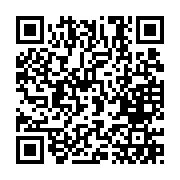 校友資料校友資料校友資料校友資料校友資料姓名：性別：生日：生日：介紹人：畢業年別：畢業科系：畢業學制：畢業學制：畢業班級：最高學歷：最高學歷：最高學歷：最高學歷：最高學歷：住家電話：住家電話：手機：手機：手機：e-mail：e-mail：e-mail：Line ID：Line ID：聯絡地址：聯絡地址：聯絡地址：聯絡地址：聯絡地址：服務單位：服務單位：職稱：職稱：職稱：